Сценарий внеклассного мероприятия«Спор времён года. Кто главный?»Автор – составитель Антюхова Наталья Викторовна – учитель начальных классов.Цель: актуализировать знания детей о характерных признаках времён года, учить выявлять причинно – следственные связи, расширять кругозор, обогащать словарный запас, развивать речь, воспитывать интерес к произведениям искусства, любовь к природе.Оборудование: проектор, ноутбук, колонки.Ход мероприятияВедущий: Добрый день, дети! Сегодня у нас праздник. Я пригласила в школу 4 королевы. А кто же эти королевы? Они загадают нам загадки, а вы отгадаете.Зима: Я королева ледяная.Мчусь я в ледяной карете,И меня сопровождаетСеверный холодный ветер.А за мной бегут вдогонкуВьюга колкая, поземка.И несутся, словно змеи,Серебристые метели. Дети: Зима.Зима: Правильно. Я – зима.Весна: Кленам, липам и дубочкам Новые дарю листочки,Милых пташек приглашаю Возвратиться с юга И на север провожаю Зимушку-подругу.
Вы узнали кто я?Дети: ВеснаВесна: Конечно, я весна.Лето: Я соткано из зноя,Несу тепло с собою.Я реки согреваю,Купаться приглашаю.Любят все меня за это.Я зовусь, конечно …Дети: Лето.Осень:Плащ золотистый я надеваю,Теплое лето в даль провожаю.Птиц отправляю в дальние страны,Нам оставляю дожди и туманы. Кто я?Дети: Осень.Осень: Правильно, молодцы!Весна: Я больше всего нравлюсь людям, потому что у меня так много цветов, солнца, птицы поют – заслушаешься…Лето: Нет, меня люди любят больше всех вас, потому что у меня для людей много ягод, фруктов, можно купаться и загорать.Осень: Ага и тут солнечный удар. Бам!!! А фруктов у меня ещё больше, а ещё грибы, овощи…Зима: И ещё замечательные осенние дожди, и целые кучи грязи. А я укрываю всё белым и пушистым снегом. Сиди себе дома, кутью вари, Новый год отмечай. У меня самые весёлые праздники. Меня больше всего любят!Осень: Нет,  я лучшая!Весна: Нет, я лучшая!Лето: Меня все любят!Зима: Нет, меня больше любят!Ведущий: Остановитесь уважаемые! Вы же королевы, а ссоритесь. Мы всех вас любим и хорошо знаем. И сейчас об этом расскажем, а вы послушайте. Правда же дети?Дети: Правда!!!Ведущий: Та-а-ак… С кого же начнём? Новый год у нас…Дети: Зимой.Ведущий: Значит первой займёт свой трон Зима. Зима: Я пришла не одна, со мной мои помощники месяцы.Декабрь:Снег покрыл леса и парки,
Дед Мороз несёт подарки.
Дети водят хоровод.
Вот и всё! Закончен год!
                (Декабрь)Январь: Дни и ночи напролёт
Песни нам метель поёт,
Завывает ветер в щёлку.
А вчера убрали ёлку.
                (Январь)Февраль:Много снега на дворе.
То-то радость детворе!
Ночь уже не так длинна,
Скоро к нам придёт весна.
                (Февраль)Ведущий: Спасибо месяцам. Ребята, какие зимние праздники вы знаете?Дети: Новый год, Рождество, масленица, день св. Николая, День защитника Отечества…Ведущий: Поднимите руки те, кто родился зимой.Ведущий: Что скажет нам эксперт по народной мудрости? Кстати он приехал к нам из Луганского государственного института по использованию народной мудрости в условиях современности ________________________Эксперт по народной мудрости: Добрый день, уважаемые! Народ мудро замечает: Мороз зимы не портит. Мороз невелик, да стоять не велит. Снег холодный, а от стужи укрывает.Народ шутит: Так холодно, что если бы не умел дрожать, замёрз бы.Ведущий: А как же нам предвидеть погоду зимой расскажет нам сотрудник Академии прогноза погоды.  _______________________________________Сотрудник АП: Если в начале зимы идёт сильный снег, то в начале лета будет сильный дождь.Синицы пищат – будет сильный мороз.Если вороны сидят на верхушках деревьев, будет снегопад.Если до 13 декабря не выпадет снег, зима будет тёплая и малоснежная, если выпадет – холодная и снежная.Ведущий: А теперь обратимся к представителю Академии искусств, доктору наук, искусствоведу _____________________________________.Искусствовед: Добрый день, уважаемые! Очень много музыкантов и художников посвятили свои произведения зиме.Картину «Первый снег» написал Аркадий Пластов. Посмотрим на репродукцию картины.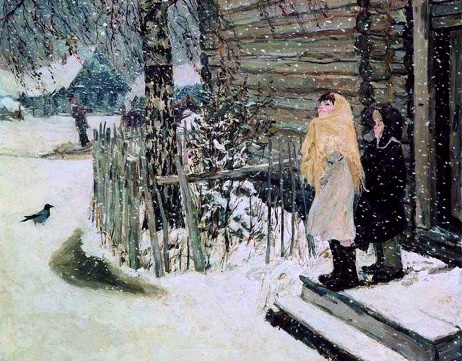  Мы видим, что дети рады приходу зимы. Это самая весёлая пора в их жизни. Окончены полевые работы, спит земля. А впереди снежные битвы, катание с горки, коньки и ледяные крепости. Здравствуй Зимушка - зима.Также хочу вам показать репродукцию картины Константина Юона «Конец зимы».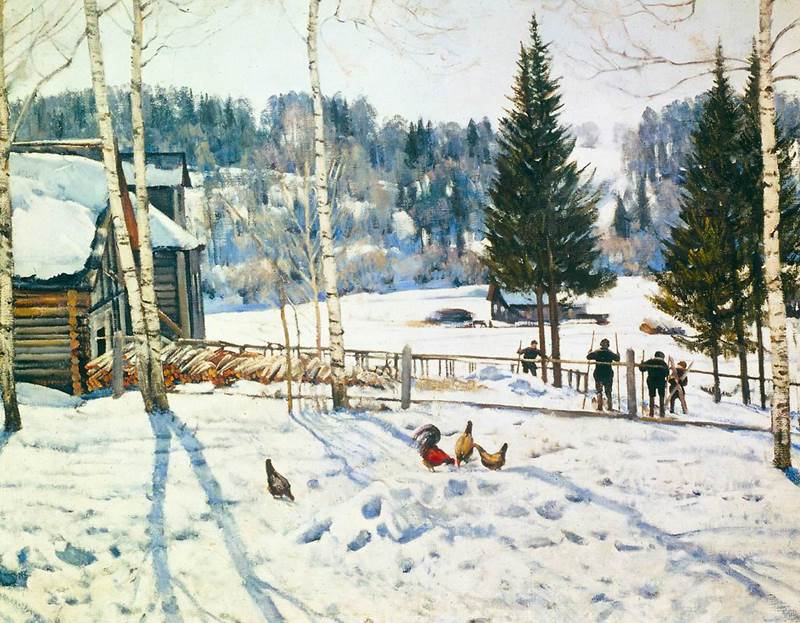 Яркое солнце на чистом небе в полдень залило всю округу. Гладкие переходы снега говорят о том, что он уже немного подтаял. Эта картина пробуждает самые чудесные воспоминания.А сейчас я предлагаю вам послушать замечательное произведение Г. Свиридова «Метель», и насладиться видом зимних пейзажей.https://youtu.be/98jIKcAM7S0Ведущий: Очень красивое произведение мы прослушали, но в морозную погоду мы можем получить обморожение или переохлаждение. Что нам делать в таком случае расскажет нам специалист по безопасности жизнедеятельности _________________________________________.Специалист по БЖД: Добрый день! Итак, я хочу дать следующие советы:при переохлаждении желательно переместить пострадавшего в тёплое помещение, освободить руки и ноги и сделать массаж. При обморожении 2-4 степени нельзя очень быстро согревать повреждённые места, не делайте массаж. А растирать пораженные места снегом я вам вообще запрещаю! Дайте пострадавшему теплое питьё, горячую еду, таблетку аспирина или анальгина, или 2 таблетки «Но-шпы». Вызовите «Скорую помощь».Чтобы не болеть в течение зимы необходимо употреблять витамин С, который содержится в лимонах, кислой капусте, чёрной смородине, шиповнике и пр.Ведущий: Спасибо уважаемый, чтобы не замёрзнуть зимой мы будем водить хороводы. Давайте вспомним как это делается.(хоровод)Ведущий: Дорогая Королева Зима, понравилось ли тебе, что ребята знают о тебе так много?Зима: Конечно. Особенно мне понравился хоровод. Спасибо вам дети.Ведущий: А теперь трон занимает Весна.Весна: У меня тоже есть помощники месяцы.Март:Ночью – холод и метель,
Днём – мимозы и капель.
И ещё, на радость нам,
В этот месяц праздник мам.
                (Март)Апрель:Наконец сдались морозы.
Сок закапал у берёзы.
Горка в речку побежала
И нарядной верба стала.
                (Апрель)Май:Соловьиной трели рад,
Расцветает старый сад.
Пчёлы мчатся за медком.
А вчера был первый гром.               
                (Май)Ведущий: Дети, давайте вспомним весенние праздники.Дети: 8 марта – Международный женский день, Пасха, 9 мая – день Победы, 1 мая – праздник труда…Кто родился весной? Поднимите руки.Ведущий: Эксперт по народной мудрости хочет пополнить наши знания о весне. Эксперт: Народная мудрость гласит:Весенний день – что ласковое слово.Солнце светит, солнце сияет – вся природа воскресает.Матушка – весна всем красна.А это для любителей ловить рыбку: Когда лист на дубе развернулся, хорошо ловится щука.Ведущий: Спасибо. А теперь я приглашаю специалиста из международного центра исследования погоды.  _______________________________________ поможет научит нас прогнозировать погоду весной.Синоптик: Добрый день. Слушайте и запоминайте.Если 9 марта выпадет снег, то пасха будет холодной.Если дуб раньше ясеня распустится – будет сухое летоЕсли на Благовещение летит снег, то не будет урожая.Если в мае выпадет три хороших дождя, то уродит хлеба на три года.Ведущий: Спасибо. Если весна будет жаркой мы станем в круг и скажем закличку.Дождик, дождик, пуще,Дам тебе гущи,Выйду на крылечко,Дам огуречка.Дам и хлеба коровай – Сколько хочешь поливай.Ведущий: Я снова предоставляю слово нашему замечательному искусствоведу_________________________________________Искусствовед: Когда приходит красавица – Весна, то всё вокруг расцветает. Хочется петь, слушать хорошую музыку и писать стихи. Я предлагаю вам послушать прекрасную мелодию известного композитора Поля де Сенневиля. Иногда этот вальс ошибочно приписывают Фредерику Шопену.https://youtu.be/J4aWTmcdvP4Весна читает стихотворение Вот майский пух, как белые снежинки, Парит, и падает, и плавает в ногах. Он лёгок как в твоих глазах смешинки. Он нежен как улыбка на губах.И кажется не будет счастья больше, Чем так смотреть, и чувствовать, и жить. О, сделай, жизнь, нам каждый миг подольше, Чтоб мы могли их в долгий день сложить. (стихотворение с просторов интернета, автора не нашла)Ведущий: Я думаю, что если бы Шопен услышал эту мелодию, то оценил бы её по достоинству.Ведущий: В эту чудесную пору года нас может настигнуть такая беда, как солнечный удар. Я снова приглашаю эксперта по безопасности жизнедеятельности ___________________________________________.Специалист по БЖД: Да, в солнечный день очень хочется бегать на улице целый день. Это я по себе знаю. Но разумные люди, такие как я, носят головной убор. Вот так или так. Но если кого-то настигла беда, сделайте следующее:Перенесите пострадавшего в тень.Расстегните воротник.Положите на голову холодный компресс, обрызгайте водой.Если пострадавший теряет сознание, бредит, или у него очень высокая температура, немедленно вызывайте «Скорую помощь». Её номер 103.Ведущий: Спасибо, уважаемый, я обязательно буду защищать голову от солнца.Эксперт по БЖД: Да - да, всем женщинам и девочкам очень идут шляпки с широкими полями.Ведущий: Ну, что же, королева Весна, вам понравился наш праздник? Весна: Очень понравился, а особенно весенний вальс.Ведущий: Спасибо вам за ваши цветы, прекрасную улыбку, а особенно за стихи, пора Вам уступать трон Красному Лету.Весна: Я с удовольствием оставляю трон Лету.Лето: Со мной мои лучшие помощники – месяцы.Июнь:Наконец настало лето!
Речка солнышком нагрета.
Всё цветёт, благоухает.
Земляника поспевает.
                (Июнь)Июль:В лес по ягоды пора.
Днём – ужасная жара!
Нет спасения от ос.
Наступает сенокос.
                (Июль)Август:В этот месяц не зевай –
Собираем урожай!
А среди лесных даров –
Много выросло грибов!
                (Август)Ведущий: Какие летние праздники вы знете?Дети: Троица, День семьи, любви и верности, День защиты детей… Поднимите руку те, у кого летом день рождения.Ведущий: Итак, что нам скажет эксперт по народной мудрости?Эксперт: Народная мудрость такова.Летом очень много работы в огороде и в саду.  Народ говорит: пчела мала и та работает.  Без труда нет плода. На погоду надейся, а сам не плошай.И помните: После дождя всегда засияет солнце.Ведущий: Сотрудник Академии прогноза погоды хочет нам рассказать как предсказать погоду летом.Синоптик: Народные приметы говорят:Если пчёлы сидят в улике и гудят, жди дождя.Если ночь на Ивана Купала звёздная, то будет урожай грибов.Если на Петра и Павла (12 июля) жара, то на Рождество будет мороз.Ведущий: Спасибо Вам. Все приметы запомнили? А как же лето отображено в произведениях творцов хочет рассказать нам _________________________________.Искусствовед: Очень много произведений посвящено этой прекрасной поре года. Но я хочу познакомить вас с творчеством Архипа Куинджи. Это известный художник, картины которого висят в Третьяковской галерее.А расскажет нам о нём тётушка Сова.https://youtu.be/wX3KXdXWiU4Ведущий: Летом мы много двигаемся, отдыхаем на каникулах. Давайте вспомним своё летнее настроение.– Как живешь?– Вот так!– Как идешь?– Вот так!– Как бежишь?– Вот так!– Ночью спишь?– Вот так!– Как берешь?– Вот так!– А даешь?– Вот так!– Как шалишь?– Вот так!– Как грозишь?– Вот так!– Как живешь?– Вот так!– Как идешь?– Вот так!– Как бежишь?– Вот так!– Ночью спишь?– Вот так!– Как берешь?– Вот так!– А даешь?– Вот так!– Как шалишь?– Вот так!– Как грозишь?– Вот так!– Как живешь?– Вот так!– Как идешь?– Вот так!– Как бежишь?– Вот так!– Ночью спишь?– Вот так!– Как берешь?– Вот так!– А даешь?– Вот так!– Как шалишь?– Вот так!– Как грозишь?– Вот так!На каждый вопрос дети отвечают хором: «Вот так!» – и жестом показывают нужное действие.Как живешь? – Вот так! (Показывают большой палец.)
Как идешь? – Вот так! («Шагают» двумя пальцами по ладони.)
А бежишь? – Вот так! (Сгибают руки в локтях и показывают, как работают ими при беге.)
Ночью спишь? – Вот так! (Кладут руки под щеку, а на них – голову.)
Как берешь? Вот так! (Делают руками хватательные движения.)
А даешь? – Вот так! (Делают руками движения. Как будто дают что-то.)
Как шалишь? – Вот так! (Надувают щеки и слегка шлепают по ним ладонями.)
А грозишь? – Вот так! (грозят пальчиком своему соседу.)Как топаешь? – Вот так.( топают)Как хлопаешь? – Вот так (топают)Ведущий:А какие опасности нас подстерегают летом расскажет специалист по безопасности ________________________________________________Специалист БЖД: Летом нас подстерегает такая опасность как укусы ос и пчёл. Сразу после укуса нужно осторожно вытащить жало и выдавить яд из ранки.Если вы страдаете от аллергии, примите лекарства.К ранке приложите холодный компресс с холодной водой и уксусом или этиловым спиртом.При необходимости вызывайте скорую помощь.Ведущий: Уважаемая Королева Лето, понравилось ли вам у нас?Лето: Да, очень понравилось. Особенно картины Архипа Куинджи.Ведущий: Итак, трон теперь занимает… Осень. Любимое время года А.С. Пушкина. «Осенняя пора – очей очарованье» Осень: Со мной мои помощники месяцы:Сентябрь:Постепенно сад пустеет.
На берёзе лист желтеет.
Улетают птицы вдаль.
И немного лета жаль….
                (Сентябрь)Октябрь:
В нашем парке – листопад!
Листья кружатся, летят.
Но его не долог век.
Скоро может выпасть снег.
                (Октябрь)Ноябрь:Что ни день, то дождь, то снег.
Льдом сковало воды рек.
Ветер лист последний рвёт.
Пусть скорей зима придёт…
                (Ноябрь)Ведущий: Давайте вспомним любимые осенние праздники.Дети: День знаний, День народного единства, Рождество пресвятой Богородицы……. А у кого осенью день рождения? Поднимите руки.Ведущий: А сейчас я приглашаю специалиста по народной мудрости.Эксперт по мудрости: Наш мудрый народ говорит:От осени к лету повороту нету.Упал с дерева один лист — жди осени.В сентябре синица просит осень в гости.Осенью и воробей богат.Ведущий: Спасибо! Приглашаем нашего синоптика ___________________.Синоптик: Согласно народным приметам, если гром в сентябре, то будет тёплая осень.Какая погода в ноябре, такая и в апреле.Но помните, главное – это погода в доме!Ведущий: Спасибо. Что же интересного нам расскажет главный искусствовед?Искусствовед: Много композиторов посвятили свои произведения осени. Цикл под названием «Поры года» есть и у Вивальди, и у Чайковского. Сейчас мы прослушаем произведение Антонио Вивальди «Осень» и посмотрим на чудесные осенние пейзажи.https://youtu.be/WKWrh_g7iv0Ведущий: Снова берёт слово наш специалист по безопасности жизнедеятельности.Специалист по БЖД: Уважаемые, я хочу добавить в эту бочку мёда свою ложку дёгтя.Осенью нас может поджидать такая опасность как отравление грибами. Первые признаки отравления появляются через 1 час. В первую очередь вызовите «Скорую помощь»Второе: пока скорая в пути, выпейте 5-6 стаканов воды, вызовите рвоту.Третье: Примите активированный уголь 4-5 таблеток.Четвёртое: Выпейте крепкий чай, кофе, или слегка подсоленную воду.Ведущий: Ну что же, корова Осень! Вы довольны нашими знаниями?Осень: Да, мне всё очень понравилось, а особенно музыка Антонио Вивальди.Ведущий: Итак, дорогие наши королевы Осень, Зима, Весна, Лето. Теперь вы видите, что мы всех вас очень любим. Вы не будете больше сориться?Времена года: Нет не будем.Ведущий: А может вы нам хотите чего-нибудь пожелать?Зима: Я хочу обратиться ко всем людям; будьте осторожными, одевайтесь по погоде.Весна: Не срывайте в лесу много цветов, оставьте их своим потомкам.Лето: Летом загорайте, купайтесь в реке, ешьте фрукты и будьте здоровыми весь год.Осень: Мы желаем вам счастья в любое время года.Ведущий: Я думаю, что все времена года объединяют цветы, потому что даже зимой у нас на подоконниках растут цветы. Итак, слушаем произведение П.И. Чайковского «Вальс цветов».https://youtu.be/9a4DnEWXMHMВедущий: Я надеюсь, что у всех сейчас хорошее настроение. Когда вы придёте домой, обнимите своих близких и подарите им своё настроение, тепло своей души. Пусть наш мир сегодня станет чуточку лучше и добрее.Использованные материалы:Загадки о временах года Елены Понкратовой.https://youtu.be/9a4DnEWXMHMhttps://youtu.be/WKWrh_g7iv0https://youtu.be/wX3KXdXWiU4https://youtu.be/98jIKcAM7S0https://nsportal.ru/detskii-sad/vospitatelnaya-rabota/2020/03/01/detskie-zagadki-s-otvetami-na-temu-vremena-godahttps://dettext.com/fizminutki/vot-tak/https://multi-mama.ru/zagadki-pro-vesnu/